Dear Sirs,Please draw your attention to our core products – powdered milk products.Branch «Lepel MKK» JSC “Vitebsk meat-packing plant” is one of the largest producers and exporters of powdered milk and butter. Main advantages of our production:The quality of the products produced at Lepel MKK has been estimated not only by customers but also by specialists. The products have been awarded with prizes and certificates at different national and international exhibitions and competitions.Naturality of Lepelka products, guaranteeing their safety for consumers and their favourable influence on consumers’ health. Choosing Lepelka products means making the right choice!All products are certified. The enterprise has been certified in compliance with the ISO 9001-2001 quality management system to manufacture powdered milk and butter, HACCP quality control system for production of milk powder and butter. “Lepel MKK” is accredited by CNCA.Lepel MKK has been worked with many countries of the world such as Kazakhstan, Azerbaijan, Mongolia, Venezuela and the Russian Federation, etc., it has proved to be a truly reliable partner.Potential markets for dry milk products are: China, Africa, the Arab states of the Persian Gulf, the countries of Latin America.We invite you to the mutually profitable partnership.We are ready for the new forms of cooperation and will consider commercial offers from potential investors.Payment terms: 100% prepayment.Besides direct contracts our products can be bought by auction held by OJSC «Belarusian universal commodity exchange» (http://butb.by/engl/).Lepel MKK can produce dairy powder products according the specification of the client in large craft-bags weighing  and small packages weighing 0,5 or . Contacts:+375 2132 60614 – reception+375 2132 60555, +375297522910 – Marketing departmentWebsite: www.lepelka.byE-mail: wmp.lplmkk@gmail.com , lepelsbyt@mail.ru.Yours faithfully, Lepel MKKSpecifications: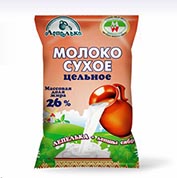 Whole milk powder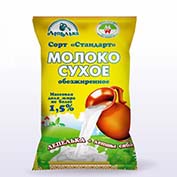 Skim milk powder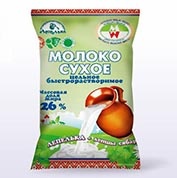 Instant whole milk powderThe product is out of stock. Please order in advance.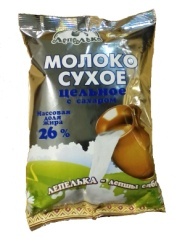 Milk powder with sugar The product is out of stock. Please order in advance.Instant whole milk powder 26%-fat content 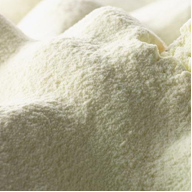 with vitamins A and DThe product is out of stock. Please order in advance.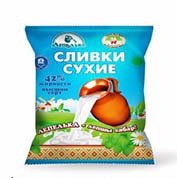 Cream PowderThe product is out of stock. Please order in advance.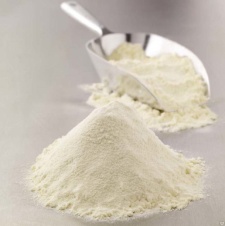 Buttermilk powderThe product is out of stock. Please order in advance.Organoleptic characteristicsOrganoleptic characteristicsName of TNPASTB 1858-2009Colourwhite or white with a light cream tintTaste and smellsweet, without foreign flavors, typical of pasteurized milkPhysical and chemical characteristicsPhysical and chemical characteristicsFat content, % 25.0/26,0Moisture content, %, not more than4.0Protein content ratio in nonfat milk solids, %min 34.0Solubility index, sm3 of primary sludge, not more than0.2Milk purity group, not lower thanIAcidity, °Τ, max.  15-19Microbiological propertiesMicrobiological propertiesQMAFAnM, CFU/gr, not more than1×104 for Extra Grade and 5×104 for Standard Grade Coliform Bacteria in 0.1gr of product Not admissible Salmonella in 25gr of product Not admissibleListeria monocytogenes bacteria in 25gr of product Not admissibleStaphylococcus aureus in 1.0gr of product Not admissiblePackagingPackagingmarket containers, net weight - 500gr/ shipping containers (multilayer paper bags with polyethylene liners), net weight  - 25kgmarket containers, net weight - 500gr/ shipping containers (multilayer paper bags with polyethylene liners), net weight  - 25kgShelf lifeShelf life24 months24 monthsStorageStoragestore at temperature from 0 to +20°С and relative air humidity up to 85%store at temperature from 0 to +20°С and relative air humidity up to 85%Organoleptic characteristicsOrganoleptic characteristicsName of TNPASTB 1858-2009Colourwhite or white with a light cream tintTaste and smellsweet, without foreign flavors, typical of pasteurized milkPhysical and chemical characteristicsPhysical and chemical characteristicsFat content, %, not more than 1.5Moisture content, %, not more than4.0 for Extra Grade and 5.0 for Standard Grade Protein content ratio in nonfat milk solids, %, not less than 34.0Solubility index, sm3 of primary sludge, not more than0.1 for Extra Grade and 0.2 for Standard GradeMilk purity group, not lower thanIAcidity, °Τ, not more than15-17 for Extra Grade and15-19 for Standard GradeMicrobiological propertiesMicrobiological propertiesQMAFAnM, CFU/gr, not more than1×104 for Extra Grade5×104 for Standard GradeColiform Bacteria in 0.1gr of product Not admissibleSalmonella in 25gr of product Not admissibleListeria monocytogenes bacteria in 25gr of product Not admissibleStaphylococcus aureus in 1.0gr of product Not admissiblePackagingPackagingmarket containers, net weight - 500gr/ shipping containers (multilayer paper bags with polyethylene liners), net weight  - 25kgmarket containers, net weight - 500gr/ shipping containers (multilayer paper bags with polyethylene liners), net weight  - 25kgShelf lifeShelf life24 months24 monthsStorageStoragestore at temperature from 0 to +20°С and relative air humidity up to 85%store at temperature from 0 to +20°С and relative air humidity up to 85%Organoleptic characteristicsOrganoleptic characteristicsName of TNPAТУВУ 100098867.151-2003Colourwhite or white with a light cream tintTaste and smellsweet, without foreign flavors, typical of pasteurized milkPhysical and chemical characteristicsPhysical and chemical characteristicsFat content, %, not more than 26.0Moisture content, %, not more than5.0Protein content ratio in nonfat milk solids, %, not less than 34.0Solubility index, sm3 of primary sludge, not more thanin market containers      -    in shipping containers0.2 0.3Milk purity group, not lower thanIAcidity, °Τ, not more than18Microbiological propertiesMicrobiological propertiesQMAFAnM, CFU/gr, not more than5×104 Coliform Bacteria in 0.1gr of product Not admissibleSalmonella in 25gr of product Not admissibleListeria monocytogenes bacteria in 25gr of product Not admissibleStaphylococcus aureus in 1.0gr of product Not admissiblePackagingPackagingmarket containers, net weight - 500gr/ shipping containers (multilayer paper bags with polyethylene liners), net weight  - 25kgmarket containers, net weight - 500gr/ shipping containers (multilayer paper bags with polyethylene liners), net weight  - 25kgShelf lifeShelf life24 months24 monthsStorageStoragestore at temperature from 0 to +20°С and relative air humidity up to 85%store at temperature from 0 to +20°С and relative air humidity up to 85%Organoleptic characteristicsOrganoleptic characteristicsName of TNPAТУВУ300038802.007-2015Colourwhite or white with a light cream tintTaste and smellsweet, without foreign flavors, typical of pasteurized milkPhysical and chemical characteristicsPhysical and chemical characteristicsFat content, %, not less than 26.0Moisture content, %, not more than3.5Protein, %, not less than- of dairy base- of product18.014.5 Solubility index, sm3 of primary sludge, not more thanin market containersin shipping containers0.20.3Acidity, °Τ, not more than18.0Microbiological propertiesMicrobiological propertiesQMAFAnM, CFU/gr, not more than50 000 Coliform Bacteria in 0.1gr of product Not admissible Salmonella in 25gr of product Not admissibleListeria monocytogenes bacteria in 25gr of product Not admissibleStaphylococcus aureus in 1.0gr of product Not admissiblePackagingPackagingmarket containers, net weight - 500gr/ shipping containers (multilayer paper bags with polyethylene liners), net weight  - 25kgmarket containers, net weight - 500gr/ shipping containers (multilayer paper bags with polyethylene liners), net weight  - 25kgShelf lifeShelf life12 months12 monthsStorageStoragestore at temperature from 0 to +20°С and relative air humidity up to 85%store at temperature from 0 to +20°С and relative air humidity up to 85%Organoleptic characteristicsOrganoleptic characteristicsColourwhite with a light creamy tint, homogeneousTaste and smellare typical for pasteurized milk without any foreign smell or taste. Pasteurization flavour is permissiblePhysical and chemical characteristicsPhysical and chemical characteristicsFat content, %, not more than 26.0Moisture content, %, not more than5.0Protein content ratio in nonfat milk solids, %, not less than 34.0Solubility index, sm3 of primary sludge, not more than0.2Milk purity group, not lower thanIAcidity, °Τ, not more than18Microbiological propertiesMicrobiological propertiesQMAFAnM, CFU/gr, not more than1×104 Pathogens including salmonella in 25gr of productNot admissibleColiform Bacteria in 0.1gr of productNot admissibleS.aureus in 1,0 gNot admissibleListeria monocytogenes in 25 gNot admissiblePackagingPackagingmarket containers, net weight - 2000grmarket containers, net weight - 2000grShelf lifeShelf life24 months24 monthsStorageStoragestore at temperature from 0 to +10°С and relative air humidity up to 85% / shipping containers (multilayer paper bags with polyethylene liners), net weight  - 25kgstore at temperature from 0 to +10°С and relative air humidity up to 85% / shipping containers (multilayer paper bags with polyethylene liners), net weight  - 25kgOrganoleptic characteristicsOrganoleptic characteristicsName of TNPAGOST 1349-85Colourwhite or white with a light cream tintTaste and smelltypical for pasteurized cream without any foreign smell or tastePhysical and chemical characteristicsPhysical and chemical characteristicsFat content, %, not less than 42.0Moisture content, %, not more than4.0Protein, %, not less than18.0Solubility index, sm3 of primary sludge0.2Acidity, °Τ, not more than18.0Microbiological propertiesMicrobiological propertiesQMAFAnM, CFU/gr, not more than5×104 for the highest grade7×104 for the first gradeColiform Bacteria in 0.1gr of product Not admissible Salmonella in 25gr of product Not admissibleStaphylococcus aureus in 1.0gr of product Not admissiblePackagingPackagingmarket containers, net weight - 250gr / shipping containers (multilayer paper bags with polyethylene liners), net weight  - 25kg market containers, net weight - 250gr / shipping containers (multilayer paper bags with polyethylene liners), net weight  - 25kg Shelf lifeShelf life8 months8 monthsStorageStoragestore at temperature from 0 to +10°С and relative air humidity up to 85%store at temperature from 0 to +10°С and relative air humidity up to 85%Organoleptic characteristicsOrganoleptic characteristicsName of TNPAТУ BY 100377914.539-2007Colourwhite with a light cream tintTaste and smelltypical for fresh pasteurized milk powder without any foreign smell or taste. Pasteurization flavor is allowed.Physical and chemical characteristicsPhysical and chemical characteristicsMoisture content, %, not more than6.0Total protein, %, not less than30.0Solubility index, sm3 of primary sludge, not more than0.6Acidity, °Τ, not more than20.0Microbiological propertiesMicrobiological propertiesQMAFAnM, CFU/gr, not more than5×104 for the highest gradeColiform Bacteria in 0.1gr of product Not admissible Salmonella in 25gr of product Not admissiblePackagingPackagingshipping containers (multilayer paper bags with polyethylene liners), net weight  - 25kg shipping containers (multilayer paper bags with polyethylene liners), net weight  - 25kg Shelf lifeShelf life8 months8 monthsStorageStoragestore at temperature from 0 to +25°С and relative air humidity up to 85%store at temperature from 0 to +25°С and relative air humidity up to 85%